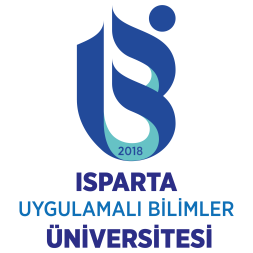                                                                                                                                                                        Tarih:      /      / I - ÖĞRENCİ BİLGİLERİI - ÖĞRENCİ BİLGİLERİAd SOYADKayıtlı Olduğu ÜniversiteKayıtlı Olduğu FakülteKayıtlı Olduğu Enstitü ve Anabilim DalıNumaraEğitim Düzeyi Yüksek Lisans                  DoktoraEğitim Aşaması Ders Aşaması                   Yeterlilik Aşaması                    Tez Aşaması   II - FAALİYET BİLGİLERİII - FAALİYET BİLGİLERİYardımcı Olduğu Ders ve Laboratuvar ÇalışmalarıFaaliyetleri yazınızYardımcı Olduğu Ders ve Laboratuvar ÇalışmalarıFaaliyetleri yazınızBiriminde Görev Aldığı KomisyonlarFaaliyetleri yazınızBiriminde Görev Aldığı KomisyonlarFaaliyetleri yazınızBilimsel FaaliyetlerFaaliyetleri yazınızBilimsel FaaliyetlerFaaliyetleri yazınızUluslararası Hakemli Dergilerde Yayımlanan MakalelerFaaliyetleri yazınızUluslararası Hakemli Dergilerde Yayımlanan MakalelerFaaliyetleri yazınızUlusal Hakemli Dergilerde Yayımlanan MakalelerFaaliyetleri yazınızUlusal Hakemli Dergilerde Yayımlanan MakalelerFaaliyetleri yazınızUluslararası Bilimsel Toplantılarda Sunulan BildirilerFaaliyetleri yazınızUluslararası Bilimsel Toplantılarda Sunulan BildirilerFaaliyetleri yazınızUlusal Bilimsel Toplantılarda Sunulan Ve Bildiri Kitaplarında Basılan BildirilerFaaliyetleri yazınızUlusal Bilimsel Toplantılarda Sunulan Ve Bildiri Kitaplarında Basılan BildirilerFaaliyetleri yazınızUluslararsı Proje GörevleriFaaliyetleri yazınızUluslararsı Proje GörevleriFaaliyetleri yazınızUlusal Proje GörevleriFaaliyetleri yazınızUlusal Proje GörevleriFaaliyetleri yazınızSempozyum/Kongre GörevleriFaaliyetleri yazınızSempozyum/Kongre GörevleriFaaliyetleri yazınızKatıldığı Bilimsel EtkinliklerFaaliyetleri yazınızKatıldığı Bilimsel EtkinliklerFaaliyetleri yazınız                                                                                                                                                                         Arş. Gör.	                            İmza                                                                                                                                                                         Arş. Gör.	                            İmzaIII - AÇIKLAMAIII - AÇIKLAMAGerektiğinde imza ile ek sayfa kullanılabilir.Bu form  Anabilim Dalı aracılığıyla Enstitü’ye iletilir.Rapora son bir yıl içerisinde yapılan çalışmalar yazılmalıdır.Gerektiğinde imza ile ek sayfa kullanılabilir.Bu form  Anabilim Dalı aracılığıyla Enstitü’ye iletilir.Rapora son bir yıl içerisinde yapılan çalışmalar yazılmalıdır.